Сценарий районного мероприятия,  диалог-площадка «РДШ-территория дружбы»ОТКРЫТИЕ:1 слайд – Заставка (Мы приветствуем вас на I диалог-площадке Общероссийской общественно-государственной детско-юношеской организации «Российское движение школьников» Пошехонского муниципального района)2 слайд – музыка «Гори ясно» заставкаОткрытие фестиваля: включается музыка «Гори ясно» выходит танцевальный коллектив «Стиль денс»  с флешмобом РДШ. Выход ведущих под торжественную музыку.3 слайд – заставка и торжественная музыка на выход ведущихВедущий 1: Добрый день, дорогие друзья!Ведущий 2: Здравствуйте, уважаемые педагоги, ребята  и гости!Ведущий 1: Приветствуем Вас на I диалог-площадке Общероссийской общественно-государственной детско-юношеской организации «Российское движение школьников» Пошехонского муниципального района.Ведущий 2: В этот замечательный день мы встретились, чтобы сделать этот мир ЯРЧЕ! Ведь именно от наших совместных знаний, активной жизненной позиции зависят успехи и процветание нашего города, района, области и страны.Ведущий 1: Для торжественного открытия I диалог-площадки «Российского движения школьников» Пошехонского района прошу всех встать! Звучит гимн РФ!4 слайд – на экране развиваются флаг  РФ и звучит гимн РФВедущий 2: Прошу всех сесть. (После гимна)5 слайд – заставка Ведущий 1: Настало время представить участников и гостей диалог-площадки. Сегодня в этом зале присутствуют лидеры и педагоги-наставники детских объединений РДШ общеобразовательных организаций нашего района, АПЛОДИСМЕНТЫ: - Команда средней школы №1- Команда средней школы №2- Команда Белосельской средней школы - Команда Вощиковской основной школы- Команда Ермаковской средней школы- Команда Центра «Эдельвейс»Ведущий 2: Сегодня вместе с нами почетный гость:Сидельникова Марина Юрьевна – начальник Управления образования;Кротова Елена Владимировна - заместитель начальника отдела по дошкольному и дополнительному образованию Управления образования;Ведущий 1: Мы  предоставляем слово для приветствия Марине Юрьевне СидельниковойВедущий 2: Спасибо, Марина Юрьевна за добрые слова! 2 ОГЛАШЕНИЕ ПОВЕСТКИ ДНЯВедущий 2: Мы знаем: время растяжимо.
Оно зависит от того,
Какого рода содержимым
Вы наполняете его.Ведущий 1: Настало время представить повестку диалог-площадки. Слайд 6 – повестка дняВедущий 2: Сегодня на повестке дня  три основных вопроса: Выработка основных правил эффективного общения;награждение участников Фестиваля РДШ «Территория дружбы»;планирование работы РДШ в Пошехонском района на 1 полугодие 2022 года.Ведущий 1: Какие будут изменения, дополнения к повестке? Кто за данную повестку, прошу голосовать! Ведущий 2: Обычный человек думает, как бы провести время. Мы же думаем о том, как использовать время на благо.    Слайд 7 – о создании РДШ.  Ведущий 1: Мы немного напомним историю создания РДШ: Российское движение школьников - Образовано 29 октября 2015 года в соответствии с Указом Президента РФ  Владимиром Владимировичем Путиным. Председатель РДШ герой РФ, летчик-космонавт Сергей Николаевич Рязанский.   Ведущий 2: В настоящее время Российское движение школьников работает по 5 направлениям: военно-патриотическое, информационно-медийное, гражданская активность и личностное развитие, экологическое. Слайд – 8 о создании первичной ячейки.  Ведущий 1: И в нашем районе ведется  активно работа по направлениям РДШ, начиная с декабря 2018 года. МБУ ДО Центр "Эдельвейс" присвоено официальное звание площадки,  реализующей деятельность общероссийской общественно-государственной детско-юношеской организации  "Российское движение школьников".   Ведущий 2: За это время мы успели принять участие  в таких федеральных проектах как: «Читай с РДШ», «Сила РДШ», «Космос детям», «Классные встречи», «Я познаю Россию», «На старт эко отряд РДШ», «Медиа Кросс», «МедиаКузня» и «Добро не уходит на каникулы» и многих других!Слайд – с  9 по 15 фотографии с мероприятий.  Ведущий 1: На протяжении 2021 года активисты РДШ провели большую работу по популяризации деятельности РДШ в нашем районе. Малые и большие, веселые и познавательные, спортивные, интеллектуальные и творческие - такие разные мероприятия в течение года провели и организовали активисты РДШ.   Ведущий 2: В мае 2021 года наши активисты приняли участие в Диалог-фестивале «Мы –команда РДШ» и стали победителями рейтинга  среди  организаций дополнительного образования области.Ведущий 1: В сентябре  этого года активные участницы РДШ Колесова Варя и Игнатова Валерия вступили в региональный совет и Медиа Центр Ярославского отделения  Российского движения школьников,  а в октябре приняли   участие в выездном  интенсиве, на базе ЛЕЧЕБНО-ОЗДОРОВИТЕЛЬНОГО КОМПЛЕКСА «САХАРЕЖ», где обучались создавать кейсы, проводили игры и писали статьи для  13 выпуска газеты 76_В_Тренде.Ведущий 2: И это только начало! Дальше-Больше!Слайд 16- заставка(ДАЛЕЕ ОТДЕЛЬНАЯ ПРЕЗЕНТАЦИЯ ДЛЯ ИНТЕНСИВ-ИГРЫ)ИНТЕНСИВ-ИГРАВедущий 1:  Каждый из нас хочет добиться успеха в жизни, но это не возможно без умения грамотно и эффективно общаться с людьми. РДШ дает возможность нам общаться со сверстниками всего района во время таких встреч, на фестивалях и конкурсах, со сверстниками в области, во время проведения  обучающих семинаров и мероприятий. С общения начинается ДРУЖБА!  Ведущий 2:  Так что же такое общение? Сейчас мы с вами оказались в типичной обстановке, где каждого из нас окружают мало знакомые или незнакомые люди. Одно хорошо, нас объединяет желание открыть для себя что-то новое и к тому же, получить удовольствие от общения.  Ведущий 1: Но что бы окружающим было легко и интересно с нами, требуется немало знаний и умений. А этому нужно учиться! Куратор РДШ Анна Георгиевна Куликова сейчас проведёт интенсив-игру «Секреты эффективного общения». Присоединиться к нам!(ОТДЕЛЬНАЯ ПРЕЗЕНТАЦИЯ С КЕЙСАМИ)(нужно для команд по 3 листочка ½ А4 и ½ листа А4 для 4 карточки уже с вопросом и названием социальной категории людей)Анна Георгиевна: Сегодня мы хотим открыть для вас несколько тайн эффективного общения. Тайны эффективно общения находятся здесь. (показывает на закрытый кейс, стоящий на сцене, в котором находятся карточки с темами)Но постичь и осмыслить их вам придется самостоятельно.Ведь, как известно, человек лучше запоминает то, что сам узнал и понял.1 карточка «Приветствие»   Ребята!  Как известно, эффективное общение начинается с приветствия собеседника. Ведь приветствие – это обмен человеческим теплом и эмоциями. Для того, чтобы открыть секреты общения темы «Приветствия» вам необходимо выполнить мои задания.Упражнение «Круги общения»  Участникам (всем активистам и педагогам школ, присутствующим на мероприятии) необходимо разделиться на 2 команды и образовать два круга: внешний и внутренний.И так, все построились в одну шеренгу, через одного человека делаем шаг вперед. Внутренний круг встает лицом к внешнему и, таким образом, у нас должны получиться пары. По моему сигналу ребята, стоящие  друг к другу лицом приближаются друг к другу и обмениваются разнообразными приветствиями. Обменявшись приветствиями по сигналу, внешний круг делает шаг вправо. (Задание можно усложнить, если поставить условие, что сначала все приветствия должны быть только вербальными, а затем наоборот, невербальными.).Большое спасибо за участие в упражнении!Я заметила, что на ваших лицах появилась улыбка, значит вы готовы к следующему заданию.Упражнение «Поиск общего».Все участники сели в круг. Каждый участник по очереди называет какой-то признак человека: «Сейчас местами меняются те – кто любит рисовать» и т.д. И если этот признак есть у кого-то из участников, то они меняются местами …...Выполнив данные упражнения, вы, наверное, сможете самостоятельно сформулировать правила эффективного общения. (участники пытаются сформулировать их самостоятельно)((педагог фиксирует правила, отдаёт варианты ведущим мероприятия)Правила общения: (формируют ведущие мероприятия во время 2 этапа игры)Всегда приветствуйте людей радостно, с энтузиазмомИнтересуйтесь другими людьми, ищите с ними общие интересы.2 карточка «Язык тела» Чтобы эффективно общаться с человеком, нужно понимать его. Психологами доказано, что 70 % информации передается с помощью невербального общения. А как вы думаете, что относится к средствам невербального общения? (ответы участников)Да вы правы это мимика, жесты, взгляд и поза.Упражнение «Считай сигналы»Посмотрите внимательно на картинку, изображающую людей в определенной ситуации. Ребята, вам необходимо выделить как можно больше невербальных сигналов. (работа с карточкой)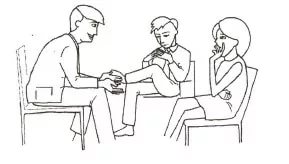 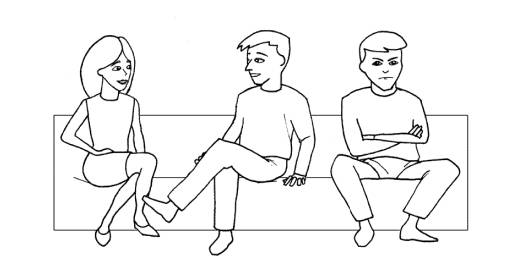 Не зная точно, о чем идет речь в данной ситуации, но глядя на картинку, мы можем о ней догадаться. И сейчас я предлагаю вам «оживить картинку». То есть попытать проиграть, здесь и сейчас, тот сюжет, который вы видите на картинке.Выполнив данные упражнения, вы, наверное, сможете самостоятельно сформулировать правила эффективного общения. (участники пытаются сформулировать их самостоятельно)(педагог фиксирует правило, отдаёт варианты ведущим мероприятия)Правило общения: (формируют ведущие мероприятия во время 3 этапа игры)Обращайте внимание на невербальные сигналы. Они расскажут вам больше, чем слова.3 карточка «Пойми меня» Речь человека – основное средство общения. Словом мы передаем информацию, эмоции, отношение. Но известно, что именно за словами мы скрываем истинные чувства и мысли.Давайте попытаемся без слов дать понять человеку, что мы о нем думаем.Упражнение «На лбу написано…»Выберите одного участника из присутствующих.Стикер с надписью прикрепляется ко лбу участника, он не знает, что на нем написано, другие участники команды не могут говорить, ни намекать на это, но должны сделать так, чтобы лидер произнес дословно ту фразу, которая написана у него на лбу.Я не говорю по-русски.Вы игнорируете меняЯ начальникМечтаю о повышенииЖду подходящего моментаОчень хочу помочьЯ победительВыполнив данные упражнения, вы, наверное, сможете самостоятельно сформулировать правила эффективного общения. (участники пытаются сформулировать их самостоятельно)(педагог фиксирует правило, отдаёт варианты ведущим)Правило общения: (формируют ведущие во время 4 этапа игры)Будьте естественными и искренними в общении: спрашивайте, уточняйте, поясняйте.4 карточка  «Тактика общения»  Как мы уже сказали в начале нашего мероприятия, каждый человек уникален и неповторим. Это необходимо учитывать, выстраивая коммуникации с людьми разных социальных групп. Итак, сейчас мы составим советы для эффективного общения с людьми определенной социальной группы. (раздает карточки командам)Ответьте на вопрос: «Как построить общение с этим человеком?»Общение со сверстникамиОбщение с пожилыми людьмиОбщение с лидеромОбщение с ребенком 5 лет.Общение с философомОбщение с безработной женщинойОбщение с миллиардеромОбщение с человеком, имеющим ограниченные возможности здоровьяОбщение с депутатомОбщение с руководителем крупной кампанииВремя выполнения задания завершилось. Представить свои разработки вам предстоит прямо сейчас.Сейчас представитель каждой школы выходит на сцену и озвучивает правила общения с людьми определенной социальной группы. Остальные участники слушают внимательно и подчеркивают те правила, которые прозвучали со сцены и повторяются в ваших карточках. Тем самым выделяя совпадения, каждый следующий оратор не произносит подчеркнутые правила.Для оглашения тактики общения на сцену приглашается _______________________________________________________________________________________________________________________________________________________________________________________________________________________Мы внимательно выслушали предложения каждой команды, выделили совпадения.Скажите, сколько совпадений вы отметили? (ответ команд)Действительно, многие советы совпадают. Это говорит о том, что умение эффективно общаться с людьми универсально и подходит для общения со всеми людьми.Следовательно позвольте мне озвучить правило общения этого этапаОно гласит так: «Говори с каждым доброжелательно, невзирая на его пол, возраст и социальный статус».Думаю сейчас, вы уже готовы узнать тайну эффективного общения.Вот только ничего таинственного и удивительного вы здесь не найдете – все секреты успешного общения вам теперь хорошо известны!Выводятся на экран сформулированные правилаПо итогам мероприятия мы с удовольствием подарим вам памятки с секретами эффективного общения на память о нашей встрече. - (после этих слов кто-то из наших педагогов делаем вид, что уходит их распечатывать (Вика например).)НаграждениеВедущий 2: 12 ноября прошёл 2  районный фестиваль «РДШ - Территория дружбы», который стал уже традиционным.  В Фестивале приняли участие   7 организаций района, а это на 2 больше, чем в 2020 году. Что это значит? Ведущий 1:Что мы  растем и всё ещё впереди!Ведущий 2: 12 ноября жюри оценивало выступления команд - участников Фестиваля в следующих конкурсных испытаниях:Слайд – 17 сводная таблица.  Для награждения команд___(прописатьзадания)____________________________________________________________________________________________________________________________________________________________________________________________________________________________________________Ведущий 1: Жюри по достоинству оценили активность, мастерство и творческий подход команд и педагогов – наставников к выполнению заданий и решило присвоить командам, набравшим наивысшие баллы в номинациях звание победителей. В результате все команды награждены дипломами в нескольких номинациях. Для награждения команд приглашается Марина Юрьевна, а мы просим награждённых остаться на сцене!Ведущий 2(Ведущий зачитывает , Марина Юрьевна Сидельникова награждает)  Слайд 18-  заставка и торжественная музыка для награждения командДипломом Российского движения школьников  «Территория дружбы», награждается команда «ЭкоСпецназ» в номинации «Начинающие клипмейкеры»  Ведущий 1: награждается команда «Единство» в номинации «Смелые мыслители»  Ведущий 2: награждается команда «Дружба» в номинациях «Кулинарная находка» и «Образец мастерства»  Ведущий 1: награждается команда «Школа актива РДШ» в номинации «Образец мастерства»  Ведущий 2: награждается команда «Патриот» в номинациях: «Кулинарная находка», «Образец мастерства», «Дружная команда», «Уникальный коллаж», «Начинающие клипмейкеры»  Ведущий 1: награждается команда «Драйв» абсолютный победитель во всех  номинациях: «Кулинарная находка», «Образец мастерства», «Дружная команда», «Уникальный коллаж», «Начинающие клипмейкеры» и «Смелые мыслители»Ведущий 2: Давайте поддержим все команды громкими аплодисментами, вы проделали большую работу!  Ведущий 1: Активисты Российского движения школьников! Ваша активная гражданская позиция это пример для ваших сверстников! Это гордость родителей и педагогов! Ведущий 2: Следует отметить, что Российское движение школьников - это огромная семья! Дети, педагоги и родители! Ведущий 1: Сейчас мы хотим выразить слова благодарности неравнодушным, понимающим и терпеливым – нашим педагогам! Ведущий 2: Без вашей поддержки мы не преодолели бы трудности!Ведущий 1: Без вашей заботы мы не достигли бы успехов!Ведущий 2: Для награждения на сцену  приглашается Директор Центра «Эдельвейс» Татьяна Витальевна Марина.Слайд 19- заставка и торжественная музыка для награждения.Ведущий 1: (Ведущий зачитывает, Татьяна Витальевна награждает) Благодарственное письмо за подготовку участников районного фестиваля «РДШ - территория дружбы» вручается: - Анне Сергеевне Комаровой – педагогу-наставнику команды РДШ МБОУ Белосельской СШ;- Надежде Вадимовне Ратаевой – педагогу-наставнику команды РДШ МБОУ СШ №1 г. Пошехонье;- Елене Николаевне Смирновой и Татьяне Алексеевне Шугиной – педагогам -наставникам команды РДШ МБОУ Вощиковской ОШ им. А.И. Королёва;- Наталье Александровне Новиковой, педагогу-наставнику команды РДШ МБОУ Ермаковской СШ;- Надежде Николаевне Поливановой, педагогу-наставнику команды РДШ МБУ ДО Центра «Эдельвейс»;- Елене Дмитриевне Селезневой, педагогу-наставнику команды РДШ Юдинской СШ.Ведущий 1. Татьяна Витальевна, мы просим остаться Вас на сцене. У нас еще одна радостная новость наш активист, волонтер детского объединения «Позитив» получил звание «Лучшего волонтера Пошехонского района». Мы поздравляем его с этим значимым событием и просим подняться на сцену.Слайд – 20 сводная ведомость.Ведущий 1: А сейчас самый торжественный  и волнующий момент, именно сегодня и здесь  зарождается традиция передачи Кубка РДШ. И для передачи кубка, мы приглашаем на сцену, команду «Школа актива РДШ». Поддержим ребят громкими аплодисментами, для них это тоже ответственный момент. Ведущий 2: Как мы видим в сводной ведомости максимальное количество баллов по итогам всех испытаний Фестиваля «РДШ-территория дружбы» бесспорными лидерами стали команда РДШ МБОУ Вощиковской ОШ им. А.И. Королёва «ДРАЙВ»Слайд- 21 заставка и торжественная музыкаСлова команды Школы актива РДШ: Это наш тотем, который будет переходить  от команды к команде по итогам районного Фестиваля РДШ. В 2020 году наша команда получила звание «Лучшая команда РДШ» и мы сегодня передаем это звание вам, носите его с гордостью!  Мы от всего сердца поздравляем вас! (команды пожимают руки друг-другу)Ведущий 2: Сейчас на наших глазах зародилась, такая добрая и очень важная для нас традиция! Мы надеемся, что ежегодно она будет актуальна в нашем районе, и каждый из нас будет стремиться стать его обладателем и с достоинством беречь этот КУБОК!!!Ведущий 3: Переходим к следующему  разделу нашей диалог-площадкиПланирование на 2022 год. 
(отдельный сценарий)Слайд 22 – Картинка календаря событий (Поливанова Н.Н.) - Календарь событий.- Создание первички. Слайд 23 -  планирование работы РДШ в Пошехонском района на 1 полугодие 2022 года (листы А4 с 4 полями по направлениям РДШ)6.Слайд 24 – Игра «Волна РДШ»(Активисты проводят игру со всеми участниками)         ИГРА «ВОЛНА РДШ»Ведущий 1: Сегодня мы плодотворно поработали! Давайте проверим, действительно ли Российское движение школьников объединяет!Ведущий 2: Мы предлагаем вам пустить волну РДШ!Ведущий 3: Все очень просто. Чтобы пустить волну РДШ необходимо встать, повторять за нами слова и движения. Ведущий 1: Ну что, пробуем? Повторяйте за нами слова и движения: МОРЕ ШУМИТ НЕ СПЕША, ПО РОССИИ ИДЕТ ВОЛНА РДШ (повторяют все)Ведущий 2: Отлично!Ведущий 3: ЧТОБЫ КОСМОС ПОТРЯСТИ, НУЖНО НАМ ВОЛНУ ПУСТИТЬ! Раз, два, три ПОЛЕТЕЛА РАКЕТОЙ ДУША – ЗАПУСКАЕМ ВОЛНУ РДШ (Очень громко, повторяют все)!Потом показывают движения под словаРепетируютИ делают все дружно!!!Ведущий 1: Всем на радость в наш город пришла – яркая, смелая ВОЛНА РДШ!Ведущий 2: Аплодисменты!Ведущий 3: Действительно РДШ объединяет ребят и дает старт в яркое будущее! Слайд 25 - ЗаставкаЗакрытие площадки.Вручение памяток РДШ участникам.  Ведущий 1:РДШ - не просто сила. РДШ - наш общий путь.РДШ - всех нас сплотило.Открывая жизни суть.Нам открыты все  дороги!Наш маршрут - всегда вперед!Наши главные девизы –«Надо!», «Будем!» и «На взлет!».Ведущий 2: Российское движение школьников Пошехонского МР за то, чтобы:-дружитьВедущий 3: -общатьсяВедущий 1: -развиватьсяВедущий 2: -растиВедущий 3: -побеждатьВедущий 1: -творитьВедущий 2: -создавать новоеВедущий 3:  -жить в счастье, МИРЕ и понимании!Вместе: А ВЫ С НАМИ!!!??? Сегодня с вами были активисты РДШ ____________________________________________________________________________________________________________________________________________________________________________________________________Слайд - 26 заставка и песня «Все зависит от нас самих»Вместе: СПАСИБО, до новых встреч!!!!